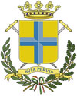 Comune di ModenaConsiglio ComunaleGruppo Consiliare Partito Democratico    Modena, 19 aprile 2018 Alla Presidenza del Consiglio ComunaleAl SindacoINTERROGAZIONEOggetto: Copertura economica per lavoratori sottoposti a cure oncologichePremesso che:l’Assemblea Legislativa della regione Emilia-Romagna ha attualmente in attesa di discussione l'atto di indirizzo politico ogg. n. 6368, che consiste in una risoluzione per impegnare la Giunta ad individuare, in accordo con l'INPS, una modalità di certificazione dell'assenza del lavoratore sottoposto a terapie chemioterapiche che consenta al lavoratore di non perdere la copertura economica o rischiare il posto di lavoro per superamento del periodo di comporto.Considerato che:la motivazione principale della risoluzione sopracitata consiste nel passaggio, dovuto all'applicazione del Decreto Ministeriale 70/ 2015 Regolamento recante definizione degli standard qualitativi, strutturali, tecnologici e quantitativi relativi all'assistenza ospedaliera, di alcune prestazioni sanitarie, tra cui la chemioterapia, dal regime di day hospital a quello di trattamento ambulatoriale;i contratti di alcune categorie di lavoratori, tra cui i metalmeccanici, prevedono un diverso trattamento economico per il regime di day hospital rispetto al trattamento ambulatoriale;i lavoratori che hanno bisogno di sottoporsi a cure oncologiche rischiano pertanto di trovarsi penalizzati sia dal punto di vista economico che per quanto riguarda la conservazione del posto di lavoro.Si chiede al Sindaco e/o all’Assessore competente:se nel territorio del Comune di Modena siano noti casi di lavoratori penalizzati a livello economico e professionale a causa della necessità di sottoporsi a cure oncologiche;se, in modo analogo ai metalmeccanici, anche altre categorie di lavoratori risultino penalizzate dal passaggio della chemioterapia dal regime di day hospital a quello di trattamento ambulatoriale;quali azioni l’amministrazione comunale sia in grado di mettere in atto, in collaborazione con le istituzioni sanitarie locali, per affrontare eventuali situazioni come quelle oggetto della risoluzione n. 6368, e in generale per fornire sostegno ai cittadini che si trovino a dover affrontare gravi malattie che li rendono temporaneamente non in grado di svolgere un’attività lavorativa.Tommaso Fasano